Демонстрационный вариант теста по химии Единого Государственного Экзамена (ЕГЭ).Инструкция для учащихся.Прежде чем приступать к выполнению работы, внимательно прочитайте данную инструкцию. Она поможет вам правильно организовать своё время и успешно выполнить работу.Экзаменационная работа по химии состоит из 30 заданий, которые разделены на 2 части. Часть 1 содержит 21 несложных заданий с выбором ответа. Часть 2 состоит из 9 более сложных заданий разного типа: 7 - с кратким ответом (из одного числа или последовательности цифр) и 2 - с развёрнутым ответом.К каждому из 21 первых заданий работы даны 4 варианта ответа, из которых один верный. При их выполнении надо выбрать правильный ответ и занести его в бланк.При выполнении заданий 22-28 надо дать краткий ответ в виде числа или последовательности цифр. Если у вас ответ получился в виде дроби, то округлите его до целого числа. Единицы измерений писать не требуется. В конце работы даны 2 задания (29 и 30), на которые надо дать развернутый ответ.Внимательно прочитайте каждый вопрос и предлагаемые к нему варианты ответа. Отвечайте только после того, как вы поняли вопрос и проанализировали все варианты ответа.На выполнение работы отводится 3 часа (180 минут). Рекомендуем выполнять задания в том порядке, в котором они даны в работе. Если какое-то задание у вас вызывает затруднение, то пропустите его и постарайтесь выполнить те, в которых вы уверены. К пропущенному заданию можно вернуться, если у вас останется время.ВАЖНО! Для получения оценки "5" НЕ ТРЕБУЕТСЯ выполнять все задания работы.ВАЖНО! Для получения положительной оценки "3" ДОСТАТОЧНО верно выполнить любые 16 заданий из Части 1 или любые 16 заданий из работы в целом.Приступайте к выполнению работы.Желаем успеха!Тест по химии (Часть 1)1. Ангидридом серной кислоты являетсяОтвет:SO2SO3H2SFeS22. Щелочные элементы относятся к семействуОтвет:s - элементовp - элементовd - элементовf - элементов3. Притяжение валентных электронов сильнее в атомеОтвет:азотафосфорамышьякасурьмы4. Наибольшую энергию надо затратить для разрыва связи Э - Н в молекулеОтвет:H2OH2SH2SeH2Te5. В какой реакции углерод проявляет свойства восстановителя?Ответ:Mg + CO2 RFeO + CO RMgO + CO2 RC + H2 R6. Проводит электрический токОтвет:сжиженный хлороводороддистиллированная водараствор хлороводородараствор сахара7. Составьте краткое ионное уравнение взаимодействия гидроксида аммония с соляной кислотой. Укажите число ионов в реакции.Ответ:12348. В 0,1 М растворе какой соли самая высокая концентрация ионов Н+?Ответ:Na2SO4NaClNa2SO3ZnCl29. При выпаривании 50 г раствора поваренной соли осталось 10 г сухого остатка. Концентрация раствора былаОтвет:10%20%25%50%10. При прокаливании гидроксида железа (III) образуютсяОтвет:Fe(OH)2 + 2H2O + O22Fe + 3H2O2Fe2O3 + 3H2О4FeO + 6H2O + O211. В одной пробирке находится раствор MgCl2, в другой AlCl3 помощью какого реактива можно различить растворы?Ответ:H2SO4AgNO3BaSO4KOH12. Какая из молекул содержит разветвленный углеродный скелет?Ответ:бензолбутанол-1пропиламиндиизопропиловый эфир13. Какой непредельный углеводород можно получить из 1,1-дибромбутана?Ответ:бутин-1пентин-1бутадиен-1,3бутин-214. Укажите вещество, с которым не реагирует фенол.Ответ:натрийсоляная кислотагидроксид натриябромная вода15. Какое взаимодействие относится к реакции замещения?Ответ:FeS2 + O2C2H4 + H2CaO + H2OKI + Cl216. Вычислите объем газа (н.у.), выделившийся на катоде при электролизе раствора нитрата калия, если на аноде при этом образовалось 50 мл кислорода.Ответ:100 мл1 л22,4 л1,12 лТЕСТ ПО ХИМИИ (Часть 2)17. Укажите конечный продукт (Х3) в цепочке превращений: 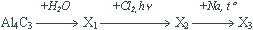 Ответ:этилат натрияэтанметилат натрияметан18. Укажите конечный продукт (Х3) в цепочке превращений железа: Ответ:хлорид железа (II)хлорид железа (III)cульфат железа (II)сульфат железа (III)19. При электролизе водных растворов солей органических кислот на аноде происходит следующий процесс:Ответ:2RCOO- - 2e- ® R - R + CO2↑4OH- - 4e- ® 2H2O + O22RCOO- - 2e- ® R - O - R + 2CO220. Какое утверждение справедливо для обратимой реакции2NO(г) + O2(г) 2NO2(г) + Q ?Ответ:Vпр. = Vобр.Vпр. = Vобр.= 0[NO] = [NO2][2NO] = [O2]21. Слабая кислота, обладающая сильными окислительными свойствами -Ответ:плавиковаяHClO4HClOHNO3Ответ на задания 22-28 необходимо дать в виде числа или последовательности цифр. Если у вас ответ получился в виде дроби, то округлите его до целого числа. Единицы измерений не пишите.22. Во сколько раз нужно увеличить давление, чтобы скорость образования NO2 по реакции: 2NO + O22NO2 возросла в 1000 раз?Ответ:23. Укажите порядковый номер элемента с электронной конфигурацией атома - 4p65s24d5.Ответ:24. Восстановите уравнение реакции: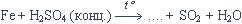 Укажите коэффициент перед окислителем.Ответ:25. Расположите в порядке возрастания основности следующие вещества:1) метиламин2) аммиак3) анилин4) диметиламинОтвет:26. Аммиак сожгли в избытке кислорода на платиновой сетке. Образующийся продукт самопроизвольно превратился в бурый газ, который растворили совместно с кислородом в воде. Через полученный раствор пропустили аммиак. Укажите молярную массу образующегося вещества.Ответ:27. Укажите массовую долю железа в пирите, содержащем 60% FeS2.Ответ:28. Определите массу (г) этилового эфира уксусной кислоты, который можно получить взаимодействием 18 г уксусной кислоты с 0,4 моль этанола, если практический выход продукта составляет 75%.Ответ:При выполнении заданий 29-30 надо записать развернутый ответ с объяснением.29. Предложите способ химической очистки азота от примесей аммиака и оксида углерода (II), не добавляя новых газообразных веществ. Ответ подтвердите уравнениями реакций.Ответ:30. Прогорклое сливочное масло с целью удаления неприятного запаха промывают раствором соды. В чем химическая сущность этого процесса?Ответ: